物联网时代下的智能化仓储及物流管理课程安排2024年04月18-19日 上海    2024年11月21-22日 苏州课程费用￥5,000/人（含授课费、证书费、资料费、午餐费、茶点费、会务费、税费）课程背景全球制造业智能化成为国家战略竞争的新焦点，作为智能制造的重要组成部分，工厂智能物流将采用全新的体系和技术构建。通过系统讲授智能工厂以及智能物流的组成以及实施，让学员对智能工厂有完整、正确的理解，再参照实景化标杆智能工厂的实践，可以在最短时间内理解智能工厂的系统组成与主要技术，将会帮助国内制造业同仁拓展思路，梳理方法，打造有自己特色的工厂智能物流体系。课程对象制造型企业总经理、高管团队、运营总裁、厂长以及运营经理，企业生产、物流管理人员，物流改善项目团队等。课程收益通过课堂学习和现场参观、交流等形式，学员可以深刻理解智能物流的系统组成关与架构，掌握智能物流的主要规划方法，熟悉主要设备使用场景，掌握智能物流实施路径。授课形式知识讲解、案例分析讨论、角色演练、小组讨论、互动交流、游戏感悟、头脑风暴、强调学员参与。课程大纲 一、智能制造与智能物流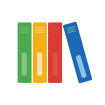 ■ 工业4.0与中国制造2025的区别■ 智能制造的核心：仍然是QCD■ CPS——智能工厂的核心技术体系■ 工厂智能物流：端到端的管理与技术■ 工厂智能物流的实施阶段：精益化、自动化、数字化、智能化二、工厂智能物流的规划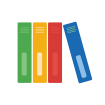 ■ 案例介绍：工厂物流规划的典范■ 工厂物流业务规划篇：端到端的思考■ 案例研讨：某工厂车间物流的智能化实施■ 物流布局规划工具篇经典规划工具：SLP简介物流关系与面积核算案例介绍：SLP工厂物流大布局■ 规划仿真篇主流仿真系统应用简介主流仿真软件的介绍与演示三、工厂智能物流的实施■ 工厂智能物流实施细则全图：从精益化到智能化■ 整体方案篇：浙江某注塑工厂智能物流项目介绍项目范围与目标■ 工厂整体物流规划注塑与装配车间智能物流实施■ 线边物流篇车间工艺要求与物流实施细则举例：典型工艺环境的物流设计精益与智能物流的结合案例研讨：不同工序线边物流设计■ 物流设备篇条码、RFID等物流技术简介智能物流设施简介物流机器人AGV等应用简介■ 信息系统篇主要物联网IOT技术介绍WMS系统介绍趋势：LES系统的出现其他系统讲师介绍李老师李老师具有多年制造业咨询与供应链管理经验，是国内制造业供应链与物流管理领域中具有丰富实践经验和深刻理解的咨询顾问。针对国内制造型企业的特点和智能制造大趋势，李老师提炼出日臻完整的咨询体系和实施方法，结合在德国工业4.0研修和日本丰田汽车的交流成果，对智能制造和精益物流具有深刻的理解和应用。其企业内部培训和咨询辅导客户数量超过100家，各期公开课学员人数累计超过10000人次，既有管理系统的外资企业，也有快速扩张的民营企业。作为上海某智能制造机构合伙人和项目总监参与并负责多个咨询项目的成功实施，善于与企业高层建立信任、畅通的沟通渠道，营造良好的项目运行环境。主要客户遍及汽车、电子、通信、机械、医疗、食品、服装等多个行业，咨询项目以制造型企业的供应链优化、生产计划与库存控制、仓储物流管理等为主。典型咨询项目包括浙江XX集团铝轮毂工厂生产物流改善项目■ 项目时间8个月，担任项目经理和高级顾问■ 通过生产现场布局和物流路线的优化，生产计划体系和车间排程方法的改善以及质量体系的建立，实现汽车配件企业OTD指标的大幅提高（从65%到82%）和关键质量控制点的质量指标改善。南京XX集团的生产运营咨询项目■ 项目时间2期，共计14个月，担任高级顾问■ 国内塑编行业典型的民营企业，在企业最高管理层大力支持下，对企业班组建设、激励体系建立、生产车间精益布局、缝纫车间的生产线平衡以及采购物流等优化，提高了企业整体管理水平和人员意识能力，特别是产品单位能耗的降低和工厂计划体系的规范，大幅提升了企业的行业竞争力。中国首批创业板上市公司郑州XX电子运营管理咨询■ 第一期项目6个月，担任项目经理和高级顾问■ 精益项目，负责生产计划改善和库存控制咨询项目。对企业实现大规模产业化能力的提升奠定了坚实的基础，其中一期库存周转率提升15％，SOP（销售运作计划）机制的建立对企业销售模式与生产模式的匹配确定了具体的方法。中国运动服饰著名品牌香港上市公司XX集团工厂仓储物流优化项目■ 项目时间2期，共计14个月，担任项目经理和高级顾问■ 对其服装原材料、鞋业原材料以及服装和鞋业成品仓库实施系统化改善，包括仓储规划、现场布局、物流设备、标识系统建设、呆滞物料清库盘点、仓储作业流程规范、绩效指标建立等内容，大幅提高仓储进出库效率（成品仓出货时间缩短35%），有效降低仓储作业成本和劳动强度，得到客户高度好评：“我们就需要这样给现场更多细节指导的咨询顾问！”上海XX智能仪表有限公司（德资）智能工厂规划项目■ 项目时间18个月，担任项目经理和高级顾问■ 结合上海G60科创走廊建设，XX上海工厂为打造集团智能化标杆工厂，结合厂区扩建和MES、APS系统实施，立足智能化和系统化布局建设启动智能工厂规划项目。■ 项目工作分为两个大的阶段，工厂大布局和车间精益布局。经过一年半的规划实施和建设，工厂格局与运营管理焕然一新。其中工厂物流整体效率提高25%。结合XX工厂各个不同工艺车间的特点，完成自动化和信息化升级，其中注塑车间的集中供料和自动化传输，直接降低40%以上的WIP，节省30%的物流成本。同时李老师讲授的《智能制造与数字化工厂》、《工厂智能物流的规划与实践》、《工厂运营大数据管理》、《仓储日常管理实务》、《高效仓储管理与库存控制》等课程深受广大学员好评，学员反馈李老师学识丰富、思维敏锐，条理清晰，逻辑性、实务性强，善于针对学员和企业的实际需求组织课程内容，用生动丰富的实际咨询案例与学员共同探讨解决方案，课程内容翔实，案例生动。服务企业机械装备行业：长沙中联重科、百得工具（上海中心）、中车株洲机车、沃尔沃重工、上海汽轮机、上海神开集团、苏州迅达电梯、苏州EXPRESS电梯、浙江盾安集团、沈阳爱默生环境技术、常州奥斯迈医疗器械汽车及其供应链行业：沈阳宝马、上海大众、南京长安福特马自达、上海现代摩比斯、北京汽车、苏州莱顿汽车零部件、浙江郑泰集团（汽车铝轮工厂）、无锡威孚高科技集团、上海科士达华阳汽车电器、李尔汽车配件电子电气行业：青岛海信集团、青岛安普泰克（AMP）、上海美敦力医疗器械、飞利浦（上海总部）、上海先进半导体、青岛海尔、青岛海信日立空调、河南汉威电子、浙江德力西电气、上海开利空调、南京熊猫电子、上海张江微电子、苏州伊顿电器、苏州优利康听力技术医药食品行业：上海荷美尔食品有限公司、天津卡夫食品、上海嘉里粮油、无锡纽迪西亚制药、河南宛西制药、山东保龄宝生物科技化工钢铁行业：南京扬子巴斯夫、上海宝钢集团工业技术公司、青岛圣戈班玻璃、河南金山化工能源动力行业：国电联合动力、浙江国华宁海电厂、金风科技（北京）天诚同创、扬州晶澳太阳能、南京南瑞继保服装行业：特步（中国）有限公司其他：台积电半导体（上海）、沈阳东软集团、上海安吉物流、上海东冠纸业、苏州吉田建材、北京天开园林、南京火天集团。